                                                                    دانشگاه علوم پزشکی و خدمات بهداشتی و درمانی زابل         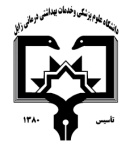                                                                                                     معاونت آموزشی                                                      مرکز مطالعات و توسعه آموزش علوم پزشکی دانشگاه علوم پزشکی                                                                                                                                                      فرم طرح درس روزانه*موارد مدنظر ارزشیابی: حضور فعال در کلاس           سئوالات کلاسی              امتحان میان ترم               پروژه درسی              کنفرانس – ترجمه            فعالیت علمی و گزارش کار           امتحان پایان نیمسال                 سایر*منابع درسی مورد استفاده : Harry’s cosmeticologyPOUCHER’s perfumes,Cosmetics and soapsCosmetic dermatologyCosmetic Bootcamp primerHandbook of cosmetic science and technologyNew cosmetic scienceHandbook of cosmetic and skin careCosmetics: science and technology*هدف کلی درس : در پایان درس دانشجو باید تفاوت و تشابه فرآورده های آرایشی و بهداشتی با دارو، قوانین حاکم بر فرآورده های آرایشی و بهداشتی، برخورد با Claims و مختصری از بازار آنها را بداند.*شرح مختصری از درس:  نگاه اقتصادی – اجتماعی و بهداشتی به فرآورده های آرایشی و بهداشتی و وظیفه داروساز در این حوزه مورد بحث و بررسی قرار می گیرد.	دانشکده:  داروسازی                                                                                                  نام مدرس:  سارا دانشمند                                                      رتبه علمی: استادیارنام درس:     فراورده های آرایشی و بهداشتی                              کد درس:                                    نوع درس(تئوری /عملی):  تئوری                                 تعداد واحد :  2                        میزان ساعت : هر جلسه ۲ ساعترشته تحصیلی فراگیران:  داروسازی                                                                    مقطع تحصیلی فراگیران :  دکتری عمومی                                               نیمسال ارائه درس: اول 1400شماره جلسه اهداف اختصاصی (رئوس مطالب همان جلسه)اهداف ویژه رفتاری همان جلسه(دانشجو پس از ارائه درس قادر خواهد بود)حیطه ایجاد تغییرات پس از آموزش          ( شناختی،روان حرکتی،عاطفی) روش های یاددهی-یادگیریمواد و وسایل آموزشی تکالیف دانشجو 1تعاریف کلی و مفاهیم فرآورده های بهداشتی و آرایشی مروری بر دسته های مختلف فرآورده های بهداشتی و آرایشیمروری بر دسته های مختلف مواد جانبی رایج در تهیه فرآورده های بهداشتی و آرایشی1-	در پایان این مباحث دانشجو می بایستی که نسبت به کلیات و تعاریف فرآورده های بهداشتی- آرایشی، دسته های مختلف مواد جانبی مصرفی، انواع فرآورده ها آشنایی و شناخت پیدا کند.شناختیسخنرانی، تدریس مشارکتیکامپیوترتخته وایت بردویدئو پروژکتور و ....مطالعه قبلی دانشجویان               پرسش و پاسخ کلاسی2آشنایی با ساختار پوست و انواع پوست جهت تشخیص اینکه چه نوع از فراورده برای چه نوع پوستی مناسب می باشد1-	در پایان درس دانشجو باید  با ساختار پوست و انواع پوست جهت تشخیص اینکه چه نوع از فراورده برای چه نوع پوستی مناسب می باشد را بداند.شناختیسخنرانی، تدریس مشارکتیکامپیوترشناختیشماره جلسه اهداف اختصاصی (رئوس مطالب همان جلسه)اهداف ویژه رفتاری همان جلسه(دانشجو پس از ارائه درس قادر خواهد بود)حیطه ایجاد تغییرات پس از آموزش          ( شناختی،روان حرکتی،عاطفی) روش های یاددهی-یادگیریمواد و وسایل آموزشی تکالیف دانشجو 4و3آفتاب و اثرات آن بر بدن در شرایط مختلف آب و هوایی و ...انواع پوست از نظر مقاومت در مقابل آفتابانواع ضد آفتابها و کاربرد هر یکانتخاب ضد آفتاب با توجه به نوع پوست و شرایط مصرف کننده (لباس و ...)محافظت در کودکانفرآورده های پس آفتاببرنزه کننده ها و عوارض آندر پایان درس دانشجو باید اصول و کاربرد ضد آفتابها و فرآورده های مربوطه را جهت افراد و شرایط مختلف بداند.شناختیسخنرانی، تدریس مشارکتیکامپیوترتخته وایت بردویدئو پروژکتور و ....مطالعه قبلی دانشجویان               پرسش و پاسخ کلاسیشماره جلسه اهداف اختصاصی (رئوس مطالب همان جلسه)اهداف ویژه رفتاری همان جلسه(دانشجو پس از ارائه درس قادر خواهد بود)حیطه ایجاد تغییرات پس از آموزش          ( شناختی،روان حرکتی،عاطفی) روش های یاددهی-یادگیریمواد و وسایل آموزشی تکالیف دانشجو 5منشأ رنگ پوستروشن کننده ها و انواع آنهااستتار ضایعات پوستیدر پایان درس دانشجو باید رنگ پوست و فرآورده های مربوط به رنگ پوست و کاربرد آنها را بداند.شناختیسخنرانی، تدریس مشارکتیکامپیوترتخته وایت بردویدئو پروژکتور و ....شماره جلسه اهداف اختصاصی (رئوس مطالب همان جلسه)اهداف ویژه رفتاری همان جلسه(دانشجو پس از ارائه درس قادر خواهد بود)حیطه ایجاد تغییرات پس از آموزش          ( شناختی،روان حرکتی،عاطفی) روش های یاددهی-یادگیریمواد و وسایل آموزشی تکالیف دانشجو 6میزان آب پوست و عوامل مؤثر بر آنNMF و شرایط آنانواع پوست از دیدگاه رطوبت انواع فرآورده های مرطوب کننده و کاربرد هریکدر پایان درس دانشجو باید مقدمات علل و انواع خشکی پوست و راهنمایی بیمار در این خصوص را بداند.شناختیسخنرانی، تدریس مشارکتیکامپیوترتخته وایت بردویدئو پروژکتور و ....شماره جلسه اهداف اختصاصی (رئوس مطالب همان جلسه)اهداف ویژه رفتاری همان جلسه(دانشجو پس از ارائه درس قادر خواهد بود)حیطه ایجاد تغییرات پس از آموزش          ( شناختی،روان حرکتی،عاطفی) روش های یاددهی-یادگیریمواد و وسایل آموزشی تکالیف دانشجو 7تمیز کردن پوست و فرآورده های مربوطهدر پایان درس دانشجو باید بعضی از روشهای محافظت و تمیز کردن پوست را بداند.شناختیسخنرانی، تدریس مشارکتیکامپیوترتخته وایت بردویدئو پروژکتور و ....شماره جلسه اهداف اختصاصی (رئوس مطالب همان جلسه)اهداف ویژه رفتاری همان جلسه(دانشجو پس از ارائه درس قادر خواهد بود)حیطه ایجاد تغییرات پس از آموزش          ( شناختی،روان حرکتی،عاطفی) روش های یاددهی-یادگیریمواد و وسایل آموزشی تکالیف دانشجو 8اپیری پوست و عوامل مؤثر بر آنراههای پیشگیری یا کاهش چروک پوستیPeeling شیمیایی و انواع آنعوارض Peelingدر پایان درس دانشجو باید پیری پوست و عوامل مؤثر بر آن، راههای پیشگیری و درمان را بداند..شناختیسخنرانی، تدریس مشارکتیکامپیوترتخته وایت بردویدئو پروژکتور و ....